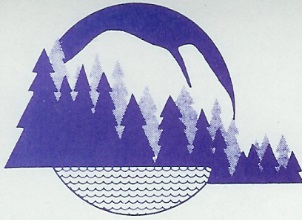                                              TOWN OF BRIDGTON                                 DEPUTY TOWN MANAGER’S REPORT                                              March 27, 2018Town ClerkDon’t forget….Nomination papers are available for open seats on Selectman/Assessor/Overseer of the Poor,  Planning Board; MSAD 61 Director and Trustee of the Water District.  Filing deadline is the close of business hours on Friday, April 13, 2018.  To date the following individuals have returned papers:Selectman, Assessor, Overseer of the Poor for a 3 year term: Liston Eastman and Robert McHatton Sr.Planning Board Regular Member for a 3 year term: Deanna MillerPlanning Board Regular Member for a 2 year term: Charles Kenneth Gibbs 
Fire DepartmentDeputy Chief Eric Field has put considerable time and effort in recruiting and retention of Fire Department Members.  He recently completed a recruitment project designed for media delivery.  Last Saturday his recruitment work was viewed at a screening at the Magic Lantern Theater and will now be seen before each feature film.  We thank the Magic Lantern Theater and Chris Madura for their assistance and the donated screen time.    We would like to welcome David Dowd, our newest member, with over 18 years of fire and emergency medical experience.Bridgton Fire Department continues to accept applications.  To become a member please contact Chief Fay at 647-8814.  Police Department The Bridgton PD along with other local public safety entities will be hosting the 2nd Youth Safety Day at Stevens Brook Elementary on Saturday, May 5 from 10a.m. to 2p.m.   There will be food, fun and prizes as well as live entertainment by a group of 8th graders!  Kids will be able to bring their own bike, receive a FREE helmet and ride through our course. They will also be able to tour public safety vehicles, talk with first responders, learn how to call 911 and answer all the questions, how to do chest compressions for CPR, use a fire extinguisher and more.  Flyers and advertising will be going out soon.  Any questions please contact Ashley M. Hutter, Public Safety Admin Assistant at 207-647-8814.  On Saturday April 14th 8a.m. to 11a.m. The Bridgton/Fryeburg Knights of Columbus Council will sponsor a training session by United Ambulance Personnel on CPR procedures and use of AED equipment and a brief program on drug overdose awareness and Narcan administration.  The training will be held in the Parish Hall at St. Joseph, 225 South High Street, Bridgton.  Registration can be done at the door.  There is a $2 voluntary donation.   FinancialsBefore you tonight is the Revenue and Expenditure Summary Report for the month of February 2018.   The benchmark is 66.7% for the month. Revenues are at 75.9% and Expenditures are at 66.8%%Respectfully submitted,  Georgiann M. FleckDeputy Town Manager